中國文化大學教育部高教深耕計畫計畫成果紀錄表子計畫「大學專業融入在地，社會參與區域共榮」計畫「大學專業融入在地，社會參與區域共榮」計畫具體作法D1-6-1推廣多國語言學習與文化認識D1-6-1推廣多國語言學習與文化認識主題□電影欣賞 □語言教學 □歌謠教學 □地理交通□電影欣賞 □語言教學 □歌謠教學 □地理交通內容（活動內容簡述/執行成效）主辦單位：日本語文學系活動日期：    111 年 5   月   5  日（四）10:00 ~ 12:00活動地點：復興高中主 講 者： 黃美惠老師參與人數：  10 人（教師 1 人、學生 9人、行政人員 1 人、校外 0 人）內    容： 複習上週內容：日本地理概說與「JR pass」日本鐵路周遊券的運用學生分享日本旅遊心得及未來對日本的關注焦點。教師說明日本地理教材，分數個學習項目，預定第三週（5/19）讓同學進行個別專題報告（5~10min）教師介紹第二單元「漫談日本飲食文化：壽司篇」。執行成效：教師請學生分享心得，增加師生交流互動，培養學生表達能力。日本壽司以台灣普及。藉由對壽司的理解，讓學生親近日本文化。主辦單位：日本語文學系活動日期：    111 年 5   月   5  日（四）10:00 ~ 12:00活動地點：復興高中主 講 者： 黃美惠老師參與人數：  10 人（教師 1 人、學生 9人、行政人員 1 人、校外 0 人）內    容： 複習上週內容：日本地理概說與「JR pass」日本鐵路周遊券的運用學生分享日本旅遊心得及未來對日本的關注焦點。教師說明日本地理教材，分數個學習項目，預定第三週（5/19）讓同學進行個別專題報告（5~10min）教師介紹第二單元「漫談日本飲食文化：壽司篇」。執行成效：教師請學生分享心得，增加師生交流互動，培養學生表達能力。日本壽司以台灣普及。藉由對壽司的理解，讓學生親近日本文化。活動照片(檔案大小以不超過2M為限) 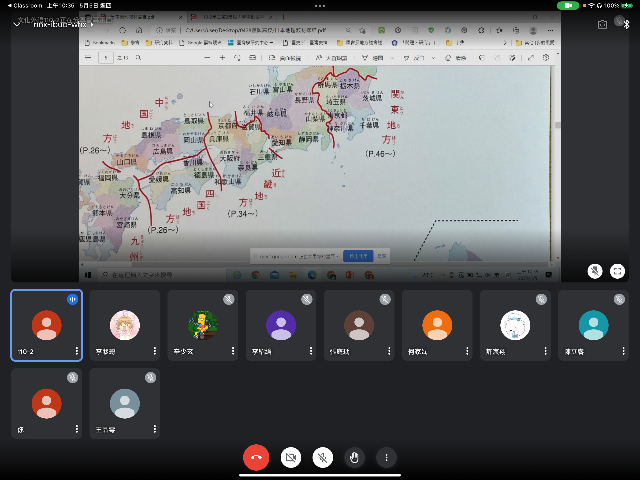 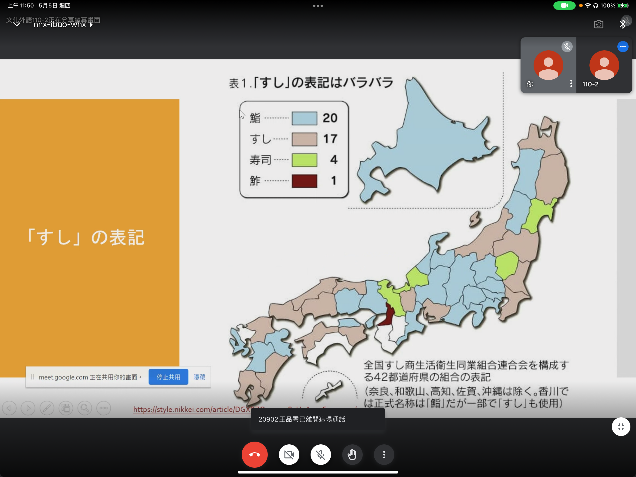 活動照片(檔案大小以不超過2M為限) 圖1:學生分享心得圖2:各縣壽司表記地圖活動照片(檔案大小以不超過2M為限) 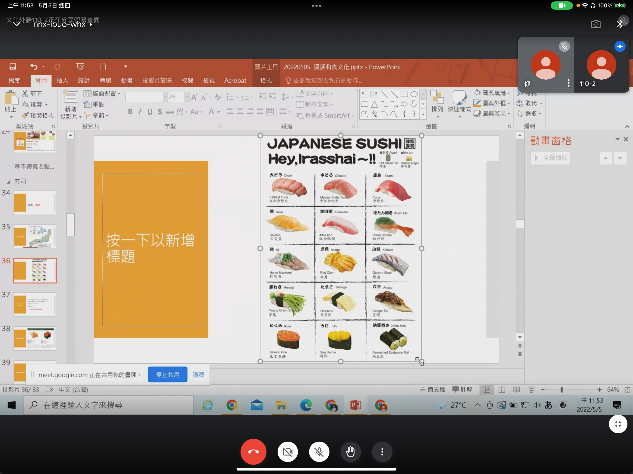 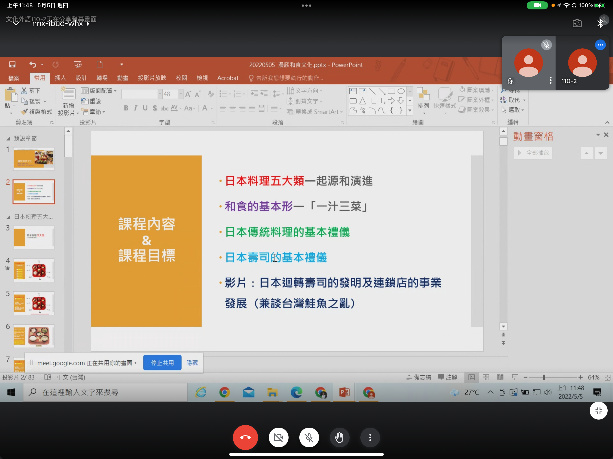 活動照片(檔案大小以不超過2M為限) 圖3:介紹各種類壽司圖4:下周課程介紹